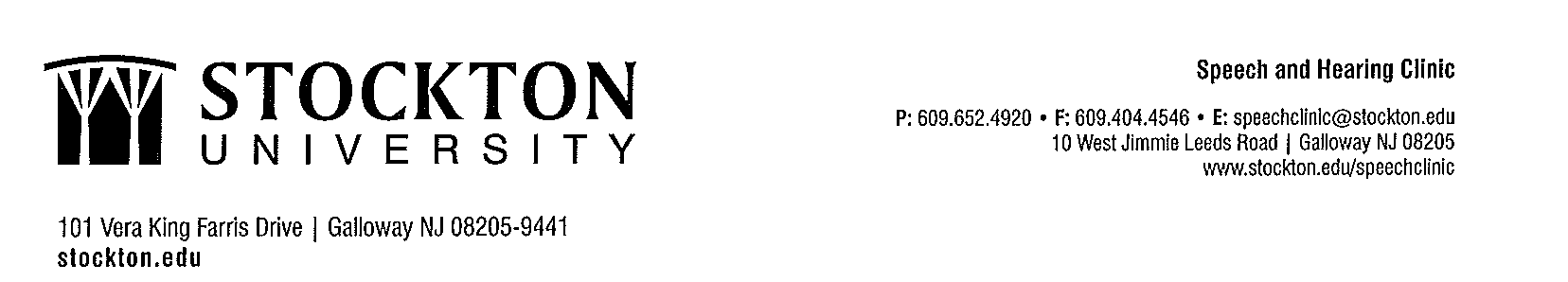 Master of Science in Communication DisordersHispanic Emphasis Specialization (HES)Resources for SLP Students
Click on link to go to webpage:ASHA - Cultural Competence Planning Your Education in Communication Sciences and DisordersTOP FIVE RESOURCE WEBSITES FOR SLP STUDENTSSpanish Phrases for SLPsBilingualism BooksSpanish Children’s Stories: The Spanish ExperimentSLP Graduate Student ResourcesResources for Speech Language Professionals, Students, and Assistants 2020 Speech Pathology Resource Guide NJSHA Student MemberNSSLHAASHA Multicultural Constituency Groups:https://www.asha.org/practice/multicultural/opportunities/constituency/Hispanic CaucusNational Black Association for Speech-Language and Hearing Asian Indian CaucusAsian Pacific Islander CaucusNative American CaucusL’GASP-LGBTQ CaucusMinority Student Leadership Program (MSLP):https://www.asha.org/Students/MSLP-Award/ASHA’s Mentoring Programs:https://www.asha.org/students/mentoring/The Student to Empowered Professional (STEP)The Mentoring Academic-Research Careers Program